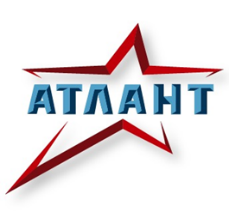 Государственное бюджетное учреждение города Москвы «Центр спорта и досуга «Атлант» (далее – Учреждение) осуществляют деятельность в районе Ясенево с 2007 года, в сфере социально-воспитательной, досуговой, физкультурно-оздоровительной и спортивной работы с населением по месту жительства. Основными направлениями деятельности Учреждения являются: участие в реализации государственной политики в области спорта, культуры и досуга, поддержки молодежи и семьи на территории муниципального округа Ясенево;популяризация здорового образа жизни, вовлечение жителей района Ясенево в занятия физической культурой и спортом;организация соревнований и физкультурно-спортивных праздников на территории муниципального округа Ясенево;организация культурного досуга жителей муниципального округа Ясенево;социально-воспитательная, профилактическая работа с населением, в том числе, профилактика отклоняющегося поведения несовершеннолетних, межнациональной розни, пропаганда духовных и нравственных ценностей;организация и проведение местных праздничных и иных зрелищных мероприятий;организация работы по военно-патриотическому воспитанию граждан;организация работы с детьми и взрослыми с ограниченными возможностями здоровья (ОВЗ), интеграция их в среду здоровых людей;ПомещенияНедвижимое имущество Учреждения закреплено за ним на праве оперативного управления в соответствии с Гражданским кодексом Российской Федерации.Учреждение осуществляло свою деятельность по 3 адресам до апереля 2021 года:Таблица 1В начале апреля 2021 года Центр спорта и досуга «Атлант» объединился с еще одним узнаваемым и популярным досуговым центром в районе – «СОЦ-ИН», что открывает перед учреждением еще больше возможностей спортивной и творческой реализации для детей, молодежи и взрослому населению Ясенева. С апереля 2021 года Учреждение осуществляет свою деятельность по 11 адресам до апреля 2021 года, из них 2 фактически не функционируют, поскольку не имеют необходимой технической базы:Таблица 2Программная деятельностьВ новом спортивно-творческом сезоне 2021-2022 года «Атланта» открыл набор в 67 спортивных секций и досуговых кружков и постоянно увеличивает их число. На бюджетной основе в «Атланте» занимаются 820 человек по спортивному направлению и 635 по досуговому. Всего в стенах Центра бесплатно посещают занятия 1455 человек от 3-х до 76 лет.По приносящей доход деятельности в учреждении проводят занятия по спорту в 9 секциях и по досугу в 7 студиях/кружках, что составляет порядка 278 воспитанников. Таблица 3Число занимающихся в «Атланте» на 2021 годОрганизация спортивной работыВ Учреждении работает 39 секций спортивного направления, из них 30 бесплатных и 9 платных. Секции:Единоборства: Айкидо, Самооборона, Кикбоксинг, Таэквон-до, Сават.Игровые виды спорта: Мини-футбол, Хоккей, Легкая атлетика, Шахматы.Оздоровительные виды спорта: Фитнес зарядка, Йога, Общее физическое развитие, Многофункциональная гимнастика, Спортивное ориентирование, Тренажерный зал (свободное посещение), Тренажерный зал со спорт инструктором.Сложно-координационные виды спорта: Спортивные бальные танцы, Современные танцы, Настольный теннис.Организация досуговой работыВ Учреждении работает 28 кружков и творческих студий, из них 21 бесплатных и 7 платных. Всего в студиях и кружках занимаются 727 человека, из них 635 на бесплатной и 92 на платной основе.Кружки и студии:Студия раннего развития для детей от 4-х лет – 2 студии;Студия «Творчества и развития» от 3-х лет – 2 студии;ИЗО-студии «Юный художник», «Кисточка», «Волшебные краски», «Учимся рисовать»;Цирковая студия от 5-ти лет;Реальный журналист - от 5-ти лет;Ансамбль песни и пляски – от 10-ти лет;Студии исторического моделирования – 18+ летВ помещении по адресу улица Инесса Арманд, д. 8/17, открыты кружки и студии для жителей с ОВЗ:Изостудия «Радуга»;Студия музыкальной терапии «Надежды маленький оркестрик»Спортивные, культурно-массовые и досуговые мероприятияВ 2021 году «Атлант» провел 65 мероприятий. Спортивных мероприятий – 46, все по государственному заданию. Культурно-массовых мероприятий по государственному заданию – 19. Общее число участников – 2078 человек.Самые знаковые мероприятия:1. Праздники посвященные «Победе в Великой Отечественной войне 1941-1945»2. Спортивный праздник посвященный «Дню защиты детей»3. Праздник-фестиваль в честь дня города «Мы вместе»4. Новогодняя ёлка на улице.Таблица 4Число запланированных «Атлантом» мероприятий на 2021 годДостижения (окружные и городские соревнования)В 2021 году «Атлант» формировал команды для района на окружных и городских сорвнованиях и по итогу Ясенево.Итоги каждой спортакиады: «Московский двор – спортивный двор» – 10 место, «Спорт для всех» - 7 место, «Всей семьей за здоровьем!» – 1 место, «Мир равных возможностей» - 11 место.В 2021 года футбольная команда «Атланта», под руководством спорт инструктора Александра Симонова, стала чемпионом Зимнего первенства Любительской детской футбольной лиги «Футбол без границ» в возрастной категории 2007-2008 год рождения. А летом спортсмены представляли Ясенево на окружных соревнованиях по футболу «Кожаный мяч». Футбольная команда «Атланта» - гордость района, спортсмены не раз становились чемпионами. В 2018 и 2019 годах команда стала чемпионом города Москвы по мини-футболу. В ноябре 2021 завершился традиционный Турнир по савату памяти Героя России Александра Соломатина. Участниками стали более 100 человек со всей Москвы. Организатором выступил спорт инструктор и методист «Атланта» Сахаров Михаил Викторович, вице-президент Федерации савата города Москвы, тренер сборной команды Москвы по савату.В 2021 году сотрудники Учреждения получили благодарность – за личный вклад в развитие округа от Волкова Олега Александровича, Префекта Юго-западного округа и представлены к награде Юбилейной монетой «За вклад в развитие муниципального округа Ясенево» в рамках празднования 45-летнего юбилея района Ясенево. Спорт инструктор Центра Александр Сакибов признан «Лучшим тренером, специалистом по работе с детьми и подростками» в ЮЗАО в городском смотре-конкурсе 2021 года и награждён грантом.бъединила коллектив значимая победа на окружном этапе городского смотра конкурса «Московский двор – спортивный двор» в номинации «Лучший спортивный двор». «Атлант» совместно с организациями района представили экспертной комиссия, в которую вошли специалисты по благоустройству и представители спортивных организаций ЮЗАО, презентационные материалы. По итогам, эксперты признали лучшей спортивной площадкой нашего округа спортивный кластер на Голубинской улице, дом 9. В городском этапе спортивная площадка Ясенева стала второй. Под эгидой Центра спорта и досуга «Атлант» в спортивном кластере на Голубинской улице организован бесплатный круглогодичный пункт проката спортивного инвентаря. Летом ясеневцы могут сыграть в большой и настольный теннис, взять мячи для футбола и панна футбола, а зимой получить комплекты для игры в хоккей и коньки.Организация социально-воспитательной работы. Взаимодействие с КДНиЗПНа базе Учреждения ведется социально-воспитательная работа, в том числе, профилактика отклоняющегося поведения несовершеннолетних, межнациональной розни, пропаганда духовных и нравственных ценностей. В 2021 году на сопровождении Учреждения состоит 15 подростков.Подростки, на бесплатной основе посещают кружки и секции, тренинги; участвуют в общественной жизни района и округа. Проводятся, регулярные консультации со специалистом по социально-воспитательной работе. На протяжении всего периода сопровождения подростку оказывается необходимая помощь.КоллективВ ГБУ «ЦСД «Атлант» по состоянию на 2021 работало 42 сотрудника, из них 24 инструкторов по спорту, 18 руководителей кружков и студий.Источниками финансового обеспечения Учреждения являются: Субсидии, предоставляемые Учреждению из бюджета города Москвы на возмещение нормативных затрат, связанных с оказанием Учреждением в соответствии с государственным заданием услуг (выполнением работ).Доходы Учреждения, полученные от осуществления приносящей доход деятельности, в случаях предусмотренных настоящим Уставом, и приобретенное за счет этих доходов имущество.Целевые субсидии, предоставленные учреждению на приобретение оборудования и других основных средств. Гранты по программе Московское долголетиеВсе средства, полученные от осуществления разрешенной деятельности, в том числе доходы от оказания платных услуг в полном объеме учитываются в смете доходов и расходов Учреждения и зачисляются на его счет.Таблица 5Субсидии из бюджета и доходы полученныеот приносящей доход деятельности на 12.12.2021Фонд оплаты трудаФонд оплаты труда учреждения формируется в рамках выделяемых субсидий и средств, полученных от приносящей доход деятельности.Средства, полученные от оказания платных услуг, отражаются в плане финансово-хозяйственной деятельности. Оплата за предоставляемые платные услуги производится в безналичной форме. Доходы от указанной деятельности реинвестируются и расходуются на нужды Учреждения, в том числе на увеличение расходов по заработной плате для премирования работников.Средняя заработная плата основного персонала на 12.12.2021 год составила 51 756,00 рублей. Таблица 6Рост заработной платы основного персоналапо сравнению с предыдущим отчетным периодомИнформирование о деятельности УчрежденияРегулярные публикации о деятельности Учреждения во всех доступных информационных источниках, таких как: Сайт www.atlant.mos.ru Собственные группы в социальных сетях ВКонтакте, Твитер и группы «партнеров»: «Ясное Ясенево», «Форева Ясенево», «На районе Ясенево» и т.п.;Сайт и группы в соцсетях Газеты Ясенево;Печатные издания «За калужской заставой»;Сайты префектуры ЮЗАО и управы района Ясенево;Реклама на фасадах и козырьках собственных помещений, на информационных стендах спортивных площадок района Ясенево.Занимаемые помещения ГБУ «ЦСД Атлант» до апреля 2021 годаЗанимаемые помещения ГБУ «ЦСД Атлант» до апреля 2021 годаАдресПлощадь кв.м.Литовский бульвар, д.11 корп.2586,7Инессы Арманд, д.8/17254,4Литовский бульвар д.1 
(не работает, нет санузла)51,7Занимаемые помещения ГБУ «ЦСД Атлант» с апреля 2021 годаЗанимаемые помещения ГБУ «ЦСД Атлант» с апреля 2021 годаАдресПлощадь кв.м.Литовский бульвар, д.11, корп.2586,7улица Инессы Арманд, д.8/17254,4Литовский бульвар д.1(не работает, нет санузла)51,7улица Вильнюсская д.8, корп.2. (I)171,0улица Вильнюсская д.8, корп.2. (II)159,2улица Голубинская д.7, корп.2105,0улица Голубинская д.24, корп.1109,7улица Паустовского д.2/34374,1проезд Карамзина д.5130,7Литовский бульвар д.1(не передано городом)52,5Новоясеневский проспект д.12, корп.1163,1Количество занимающихсяКоличество занимающихсяКоличество занимающихсяСпортДосугМосковское долголетиеПо ГЗ820635–По приносящей доход деятельности1849228Всего занимающихся1759 Количество мероприятийКоличество мероприятийСпортДосугПо ГЗ4619Иные–-Всего мероприятий65Источник, годСубсидии из бюджета города МосквыДоходы от оказания платных услугЦелевая субсидияГранты по программе Московское долголетие2021 год35 978 785,775 354 752,7564 104,0075 515,00-17,5%+15,9%44 666,90 руб.51 756,00 руб.2020 год
(снижении из-за пандемии)2021 год